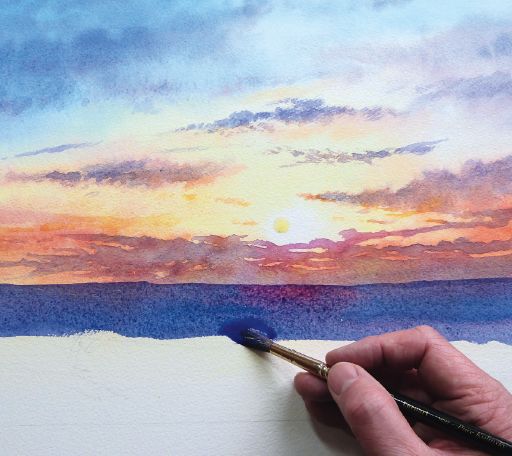 Расписание занятий:дни и часы Стоимость курса: 0000 рублей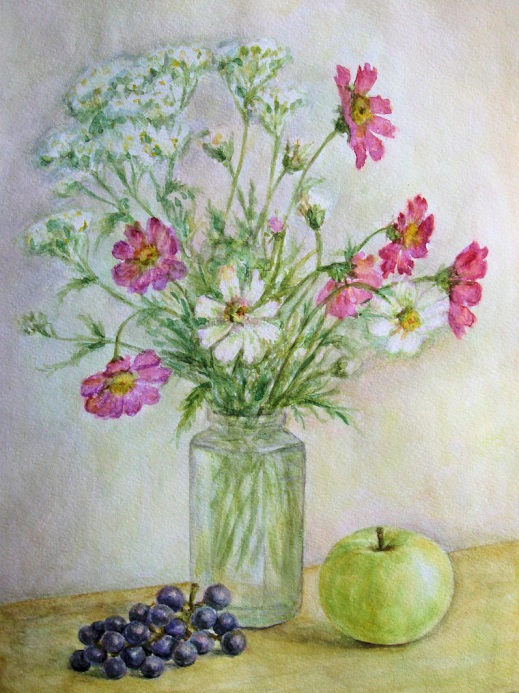 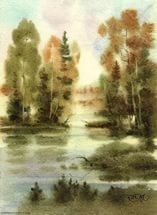 Вы научитесь рисовать натюрморт и пейзаж!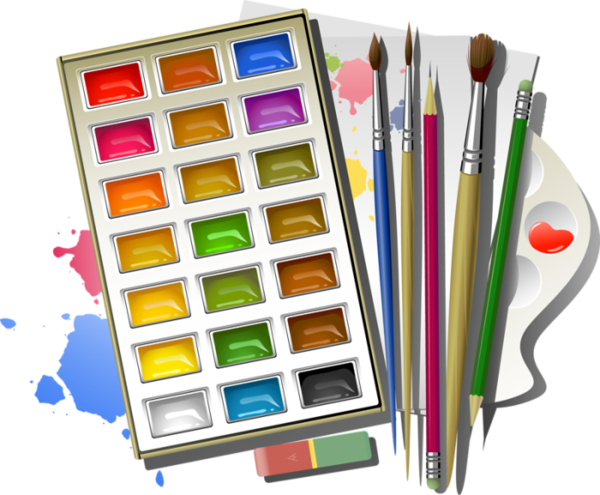 Раскрой свой творческий потенциал!Запись в группу: адресс и телефон